HHZH/MBV/006.03(0320)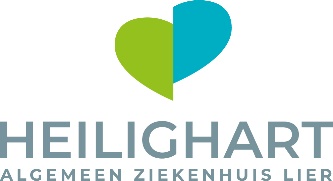 MR InformatiekaartU dient een MR-onderzoek te ondergaan. De volgende informatie kan U van dienst zijn.Wat is een MR-onderzoek?Magnetische resonantie is de meest recente techniek in de medische beeldvorming (radiologie).Het sterke magneetveld van de MR-scanner zorgt ervoor, dat alle waterstofkernen in ons lichaam zich in dezelfde richting oriënteren. Door middel van radiogolven wordt deze evenwichtstoestand verstoord. Nadien keren de waterstofkernen terug naar hun evenwichtstoestand, waarbij zij op hun beurt radiogolven uitzenden. De MR-scanner vangt deze signalen op en berekent hieruit beelden. Zo bekomen we uiterst verfijnde beelden van de anatomie van het menselijk lichaam. De luide, kloppende geluiden die de patiënt hoort tijdens het onderzoek, worden veroorzaakt door snelle elektrische schakelingen, nodig om wisselende magneetvelden op te wekken. Magnetische resonantie maakt dus geen gebruik van radioactieve of ioniserende straling.Wat kan je met MR onderzoeken?Magnetische resonantie wordt vooral aangewend in de neuroradiologie (hersenen, ruggenmerg, zenuwen, ... ) en in de musculoskeletale radiologie (gewrichten, spieren, ligamenten). Bovendien kan MR bijkomende informatie verschaffen bij bepaalde aandoeningen van neus-keel-oren, bloedvaten, en organen van de buik en borstkas.Hoe verloopt een MR-onderzoek?Voor het onderzoek wordt U in een toestel gebracht dat een zeer krachtige magneet (1.5 Tesla) bevat. U wordt daarvoor comfortabel op een bed gelegd en in de magneet geschoven. U wordt echter NIET ingesloten want de opening waarlangs U ingebracht wordt blijft open. Bovendien is er een goede verluchting.De dokter en verpleegkundigen zien en horen U constant.Uzelf hoort echter regelmatig een luidruchtig geklop en geratel. Dit geluid is perfect normaal en wijst erop dat het toestel beelden maakt. Het is belangrijk dat U tijdens het maken van de beelden geen enkele beweging maakt. Bij een onderzoek van de hals nek mag U ook niet slikken tijdens de metingen. De luidruchtige metingen worden door de dokter aangekondigd met hun tijdsduur.Het kan nodig, zijn om een contrastvloeistof in een adertje in de arm in te spuiten. Deze contrastvloeistof geeft zelden bijwerkingen en U moet er niet nuchter voor zijn.Hoe moet U zich voorbereiden op een MR-onderzoek?U mag eten voor het onderzoek en uw medicamenten naar gewoonte innemen (U moet niet nuchter zijn).U moet elk metalen of magnetisch object van uw lichaam verwijderen: juwelen of piercings, haarspelden, tandprothesen, hoorapparaten, brillen, kredietkaarten, horloge, geldstukken, drukknoppen, ritssluitingen, broeksriem, sleutel, zakmes, schaar, BH of ander ondergoed met metalen steunstukken, pillendoosje, pen of balpen, ... en verwijder uw macquillage, vooral van de ogen. U dient zich dus volledig te ontkleden (enkel een slip is toegelaten) en krijgt een kamerjas ter beschikking.Het onderzoek duurt 10 tot 25 minuten.Het is aangewezen om naar het toilet te gaan voor het onderzoek.Zwanger?Hoewel tot nu toe geen enkel gevaar is aangetoond voor aanstaande moeder of ongeboren kind, voeren we een MR-onderzoek gedurende de eerste drie maanden van de zwangerschap enkel uit indien het absoluut noodzakelijk is.Resultaten?De beelden worden opgeslagen in een computer en worden door de radioloog geïnterpreteerd. Deze stuurt het verslag met zijn bevindingen maar uw geneesheer.Wees gerust!Dit moderne onderzoek is pijnloos en reeds miljoenen mensen hebben het ondergaan zonder ongemak. Denk aan het enorme voordeel van dit onderzoek: andere en onaangenamere onderzoeken kunnen U hierdoor bespaard blijven.MR-SCREENINGSFORMULIERHeeft u ooit een MR-onderzoek gehad?	JA/NEEHeeft u één van de volgende implantaten of chirurgische ingrepen ondergaan?Cardiale defibrillator	JA/NEEPacemaker	JA/NEEHartoperatie tijdens de voorbije 6 maanden	JA/NEEHersenoperatie/bloedvatoperatie	JA/NEEOogoperatie of heeft u mogelijk metaalsplinters in de ogen (metaalbewerker)	JA/NEEInsuline- of morfinepomp	JA/NEENeurostimulator/geïmplanteerde pomp	JA/NEEAndere mechanische, elektronische of magnetische implantaten	JA/NEEZo ja, welke? ………………………………………………………………………………Ander orthopedisch materiaal (schroeven, nagels, platen, prothesen,…)	JA/NEEZo ja, welke? ………………………………………………………………………………Heeft u andere operaties ondergaan?	JA/NEEZo ja, welke? Wanneer? …………………………………………………………….…………………………………………………………………………………………………..Bent u (mogelijk) zwanger of geeft u borstvoeding?	JA/NEEHeeft u een tatoeage of piercing?	JA/NEEHeeft u een nierziekte of nierfalen?	JA/NEEBent u soms bang in een kleine ruimte (claustrofobie)?	JA/NEE 8.    Bent u allergisch?  Zo ja, aan wat? ……………………………………………………………………………	JA/NEEWaarom moet u dit onderzoek laten doen, welke zijn uw huidige klachten?………………………………………………………………………………………………………………………………….Wat is uw gewicht?	KGDraagt u een hoorapparaat?	JA/NEEGelieve alle metalen voorwerpen te verwijderen van uw lichaam.Laat bankkaarten, identiteitskaart, portefeuille, sleutels, juwelen, muntstukken, uurwerken en gehoorapparaten achter in uw kleedkamer.DATUM: …../…../.………	NAAM EN HANDTEKENING PATIENT: …………...………………………………………….